Association québécoise pour l’avancement des Nations Unies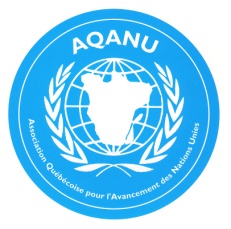 		 473, rue de Cannes app. 304, Gatineau (Québec)  J8V 4E6 	819 568-7462	     www.aqanu.org www.facebook.com/aqanupourhaitiRéunion  par Zoom du comité régional de l'AQANU Outaouais tenue le 13 janvier 2021, à 19hÉtaient présents : Pierre Gosselin président, Dr Emilio Bazile vice-président, Beatriz Aronna, Marie-Lissa Guérin, Véronique Ruel et Gilles Lavoie	Absents : Gertha Janvier-Decoste trésorière et Louis Jocelyn secrétaireInvités spéciaux : Danielle Massicotte, Adèle Roman et Grégoire Ruel1.	Le président souhaite la bienvenue à tousIl souligne la présence de la bénévole Adèle Roman qui est là à titre d'observatrice.2. 	Adoption de l’ordre du jour 	Proposé par	 Marie Lissa Guérin	Il est résolu que l'ordre du jour soit adopté tel que soumis.3. 	Adoption du procès-verbal du 2 décembre 2020	Proposé par 	Gilles Lavoie	Appuyé par 	Véronique RuelIl est résolu que le procès-verbal du 2 décembre 2020 soit adopté tel que soumis.4.	Questions afférentes au procès-verbalLes items nécessitant des commentaires reviennent aux points apparaissant ci-dessous.5.	 Déjeuner annuel 2021 	Proposé par	Véronique Ruel	Appuyé par	Béatriz AronnaIl est résolu que le déjeuner annuel de 2021 se tiendra virtuellement  le 17 avril 2021 tel que suggéré dans la proposition soumise par  Grégoire Ruel.Il est de plus résolu qu'un comité du déjeuner soit mis sur pied pour s'assurer du succès de l'événement. Mme Guérin suggère d'utiliser un logiciel de participation à un évènement pour mieux gérer les inscriptions.6.	Demi-bourses à l'EFPMG	Proposé par	Gilles Lavoie	Appuyé par	Marie Lissa GuérinIl est résolu que le projet des demi-bourses soit renouvelé pour une autre durée de cinq ans.Il est de plus résolu qu'un responsable soit clairement désigné pour en assurer la bonne gestion. 	Le responsable du comité du Club des 100 Jean Serge Lauzon sera approché à cet effet, sinon Pierre Gosselin s'engage à le faire.7.	Articles demandés par l'EFPMG	Proposé par	Emilio Bazile	Appuyé par	Béatriz AronnaIl est résolu que Pierre Gosselin soit autorisé à poursuivre les démarches nécessaires auprès de l'ÉFPMG pour trouver les articles demandés, puis les lui acheminer après s'être assuré	préalablement qu'ils correspondent aux attentes de cette dernière..8.	Prochains projets à venir	1.	Premier projet	Proposé par	Emilio Bazile	Appuyé par	Marie Lissa GuérinIl est résolu qu'un montant correspondant plus ou moins à 1300,00 $ soit dédié pour le	financement éventuel du projet " Moulins à maïs no. 2" qui sera géré par Grégoire Ruel.	2.	Deuxième projetUn montant de 10 000,00 $ a été versé pour financer un projet d'aquaponie ou  sinon il pourra servir à soutenir  l'EFPMG. Des démarches seront entreprises auprès de sr Mamoune pour voir où en est rendu le projet d'aquaponie de l'AQANU Granby à Fort Liberté. Ensuite, il faudra voir avec elle dans quelle mesure la Fédération EPPMPH serait intéressée à mettre en place un tel projet et en assurer le succès à long terme.9.	Projet muletLa Pointe aux jeunes a fait le don d'un montant de 1000,00 $ pour l'achat d'un mulet pour la Fédération EPPMPH. Toutefois, l’organisme donateur était d'accord à ce que ledit montant puisse aussi servir à un autre projet qui serait peut-être plus utile à la Fédération EPPMPH. Étant donné que le montant de 1000,00 $ n'est pas suffisant pour l'achat d'un mulet, des démarches seront entreprises auprès de cette fédération pour voir avec elle comment ce montant pourrait être utilisé au mieux.10,	Moulins à maïs	Ce sujet a déjà été réglé à l'item no 8.11.	Responsable du soutien scolaireBeatriz Aronna va voir avec Danielle Massicotte en quoi consiste cette responsabilité. Elle serait prête à l'assumer s'il n'y a pas trop de mauvaises surprises.12.	Nouvelles du CALe CA de l'AQANU n'a pas eu de réunion dernièrement. Cependant, la secrétaire de ce conseil Marie Lissa Guérin signale qu'elle va dorénavant envoyer aux régions l'ordre du jour de toutes les réunions à venir pour permettre à tous de savoir à l'avance ce qui sera discuté et peut-être même d'être en mesure de proposer des sujets à être abordés à cette instance supérieure.13.	Varia	1.	Webinaires à l'AQOCIMarie Lissa Guérin informe qu'elle participera avec Hélène Ruel à deux webinaires sur la concertation pour Haïti offerts par l'AQOCI : le premier le 19 porte sur les effets de la Covid et de l’insécurité et l'autre le 21 janvier 2021 sur les priorités de l’AMC et du MRIF pour Haïti.	2.	Kidnapping de sr Sévère p.s.s.t.Répondant à une question de Gilles Lavoie, Dr E. Bazile indique que sr Sévère a été libérée, mais nous ne savons à quelles conditions ce fut possible. 14.	Prochaine rencontre	La prochaine rencontre est prévue le mercredi 3 février 2021 à 19h.18.	Levée de la séance	Proposé par	Marie Lissa Guérin	Il est résolu de lever la séance à 20h13	Le président			Pierre Gosselin	(adopté le 3 février 2021)